Sri Nakorn Kuen Khan ParkBang Krachao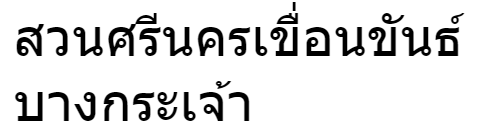 